GCCFV MODEL KITTEN HEALTH CERTIFICATE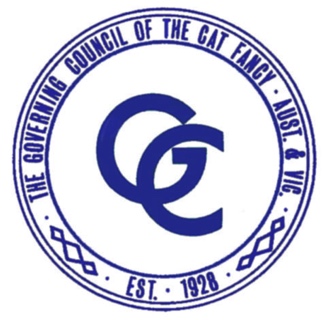 Kitten detailsDeclarationI , 	                                         ,                                         today performed a general health check on the kitten identified above. Signed: 	Date:  	General comments (optional) about the kitten’s health can be made on the reverse side of this certificateGeneral comments (optional)Signed: 	                                                                          Date:  	                      